МНОГОФУНКЦИОНАЛЬНЫЙ ШАРНИРНО-СОЧЛЕНЕННЫЙ               МИНИПОГРУЗЧИК MULTIONE 8.4S	 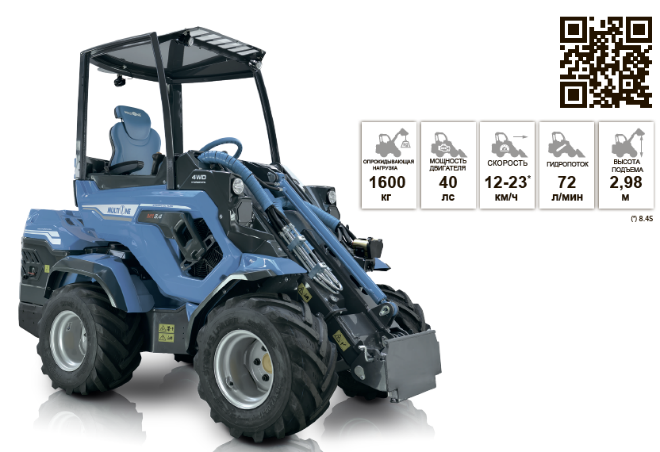 (1) Максимальная скорость, которая может быть достигнута при использовании шин с наибольшим диаметром на ровной поверхности и машине без навесного оборудования(2) Максимальный вес, который может быть поднята над землей, когда машина стоит прямо с задними противовесами, стрела не выдвинута. Вес навесного оборудования включен.(3) Машина стоит прямо с задними противовесами, стрела не выдвинута Вес навесного оборудования включен (80% опрокидывающей нагрузки).(4) Машина полностью в повороте, с задними противовесами, стрела не выдвинута. Вес навесного оборудования включен.ХАРАКТЕРИСТИКИ MULTIONE 8.4S	  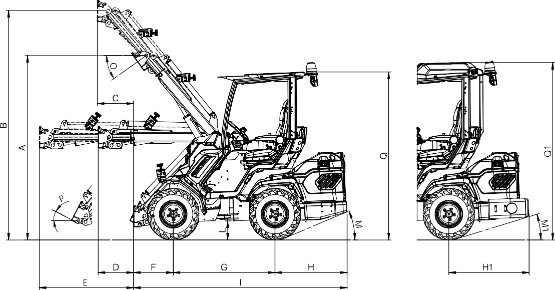 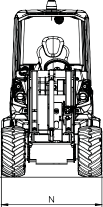 СТАНДАРТНОЕ ОСНАЩЕНИЕ MULTIONE 8.4S	                                        СТОИМОСТЬ МИНИТРАКТОРА MULTIONE 8.4S (УТИЛИЗАЦИОННЫЙ СБОР ВКЛЮЧЕН)                                             УНИВЕРСАЛЬНЫЕ ПОГРУЗЧИКИ MULTIONE МОГУТ ПОСТАВЛЯТЬСЯ ПО ФЗ44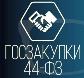                             (С УЧЕТОМ ПОСТАНОВЛЕНИЯ 616 ОТ 30.04.2020)                          ВОЗМОЖНЫЕ КОДЫ ОКПД2:                          28.22.18.220, 28.22.18.221, 28.22.18.230, 28.22.18.246, 28.22.18.249, 28.22.18.250, 28.22.18.260, 28.22.18.310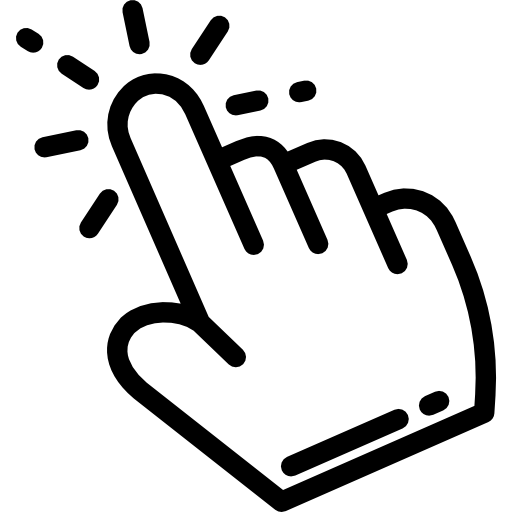 ВАРИАНТЫ НАВЕСНОГО ОБОРУДОВАНИЯ ДЛЯ MULTIONE 8.4S                  (всего более 170 видов для любых работ)ПРЕИМУЩЕСТВА МИНИПОГРУЗЧИКОВ MULTIONE                                     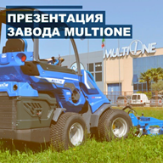 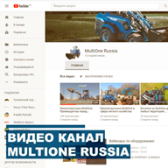 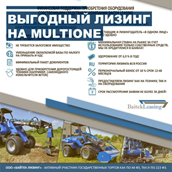 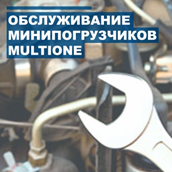 МНОГООБРАЗИЕ МИНИПОГРУЗЧИКОВ MULTIONE В РОССИИ                                  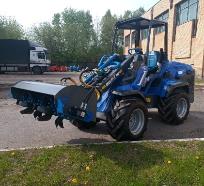 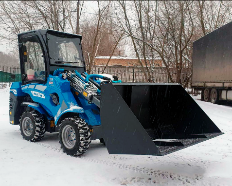 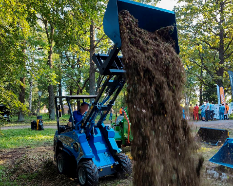 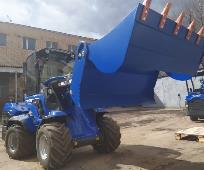 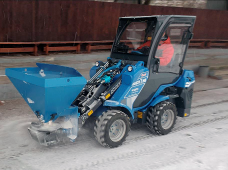 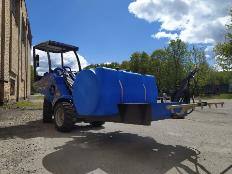 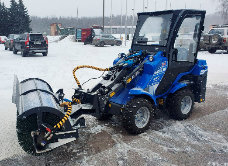 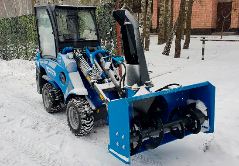 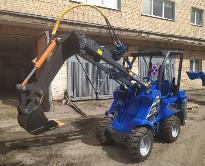 ВИДЕООБЗОРЫ МИНИПОГРУЗЧИКОВ MULTIONE                                                  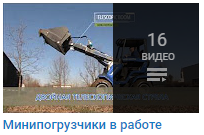 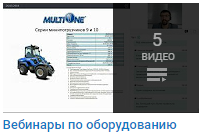 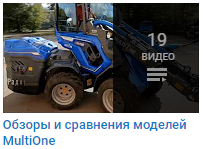 ЕЩЕ БОЛЬШЕ ИНФОРМАЦИИ НА САЙТЕ MULTIONE В РОССИИ                               multionerus.ruМодельMultiOne 8.4S (2 скорости)ДвигательYanmar 3TNV88Мощность/Крутящий момент40 ЛС ТопливоДизельТрансмиссияГидростатическаяСкорость (максимальная) (1)12-23 км/чПоток гидравлического масла72 л/минМаксимальная высота подъема2,98 мОпрокидывающая нагрузка, максимальная (2)1600 кгГрузоподъемность машины, стоящей прямо (3)1280 кгГрузоподъемность полностью в повороте (4)1070 кгОтрывное усилие / 50 см1700 кгТолкающее усилие2050 кгсУдельное давление на грунт (стандартные шины)1062 кг/м2Радиус поворота: внутренний/внешний825/2090 ммСтандартные шины (Тракторный профиль)26x12.00-12Вес1740 кгСистема Hi-FlowDBS (Система динамической блокировки)Делитель крутящего моментаМногофункциональный джойстикМногодисковый стояночный тормозИнтегрированные задние противовесыСамовыравнивающаяся Н-образная телескопическая стрелаРадиально-поршневые высокоэффективные и сверхмощные колесные двигатели4WD гидростатические двигатели с прямыми приводами и пропорциональным сервоуправлением2 скорости Охладитель гидравлического маслаГидравлический мультиконнекторROPS-FOPS Уровень 1ЖК-дисплей с программируемым обслуживанием (тахометр, счетчик часов, указатель уровня топлива, индикатор обслуживания, индикатор света и другие 14 индикаторов)2 передних рабочих фонаряЭргономичное сиденье с подлокотниками, ремнем безопасности и регулировкойГАБАРИТЫ (мм)ГАБАРИТЫ (мм)ГАБАРИТЫ (мм)ГАБАРИТЫ (мм)ГАБАРИТЫ (мм)ГАБАРИТЫ (мм)A - Высота по шарниру (стрела не выдвинута)A - Высота по шарниру (стрела не выдвинута)2320I - Длина машиныI - Длина машины2690B - Высота по шарниру (стрела выдвинута)B - Высота по шарниру (стрела выдвинута)2980L - Дорожный просветL - Дорожный просвет240C - Смещение вперед при поднятой выдвинутой стрелеC - Смещение вперед при поднятой выдвинутой стреле455M - Угол заднего свесаM - Угол заднего свеса23°D - Смещение вперед при горизонтальной не выдвинутой стрелеD - Смещение вперед при горизонтальной не выдвинутой стреле445M1 - Угол заднего свеса (с противовесами)M1 - Угол заднего свеса (с противовесами)22°E - Смещение вперед при горизонтальной выдвинутой стрелеE - Смещение вперед при горизонтальной выдвинутой стреле1185N - Макс. ширина (стандартные шины)N - Макс. ширина (стандартные шины)1280F - Длина переднего свесаF - Длина переднего свеса500O - Угол вращения шарнира внизO - Угол вращения шарнира вниз36°G - Колесная базаG - Колесная база1280P - Угол вращения шарнира вверхP - Угол вращения шарнира вверх29°H - Длина заднего свесаH - Длина заднего свеса910Q - Высота (стандартные шины)Q - Высота (стандартные шины)2040H1 - Длина заднего свеса с противовесамиH1 - Длина заднего свеса с противовесами1010Q1 - Высота с кондиционером (стандартные шины)Q1 - Высота с кондиционером (стандартные шины)2240Размер шинШирина (N)Ширина (N)Ширина (N)Высота(Q)Высота(Q)23x8.50-12 1070 мм 1070 мм 1070 мм2020 мм2020 мм23x10.50-12 ET-251130 мм1130 мм1130 мм              2020 мм              2020 мм26х12.00-12 ET-501280 мм1280 мм1280 мм2040 мм2040 мм          27x8.50-151070 мм1070 мм1070 мм2080 мм2080 мм           27х10.50-151150 мм1150 мм1150 мм2080 мм2080 мм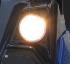 2 ПЕРЕДНИХ РАБОЧИХ ФОНАРЯ2 передних рабочих фонаря для освещения рабочей зоны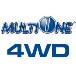 ГИДРОСТАТИЧЕСКИЙ ПРИВОД ВСЕХ 4 КОЛЕс с пропорциональным сервоприводом Гидростатический привод всех 4 колес обеспечивает высокую проходимость мини-погрузчика, высокую удельную мощность и быстродействие (пуск, реверс, остановка значительно быстрее чем у приводов другого типа), бесступенчатая регулировка скоростного режима в широком диапазоне.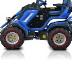 DBS (СИСТЕМА ДИНАМИЧЕСКой блокировки)Опция проходимости. Эта система работает как дифференциал, принудительно распределяя гидропотоки между бортами минипогрузчика. Особенно подходит для использования на пересеченной местности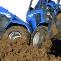 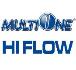 ДЕЛИТЕЛЬ КРУТЯЩЕГО МОМЕНТА Опция проходимости равномерно распределяющая гидравлическое масло между колесными двигателями.СИСТЕМА HI-FLOWДополнительный насос, который повышает поток гидравлического масла, увеличивая производительность навесного оборудования.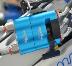 ГИДРАВЛИЧЕСКИЙ МУЛЬТИКОННЕКТОРЭто инновационная система присоединения навесного оборудования, которая позволяет подключать гидравлические линии в течение нескольких секунд без напряжения.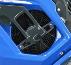 ОХЛАДИТЕЛЬ ГИДРАВЛИЧЕСКОГО МАСЛАСистема охлаждения контура гидравлического масла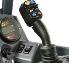 МНОГОФУНКЦИОНАЛЬНЫЙ ДЖОЙСТИК12-функциональный электронный джойстик позволяет легко и точно управлять стрелой и навесным оборудованием.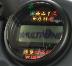 ГРАФИЧЕСКИЙ ЖК-ДИСПЛЕЙ С ЗАПРОГРАММИРОВАННЫМ ОБСЛУЖИВАНИЕМГрафический ЖК-дисплей с запрограммированным обслуживанием (тахометр, счетчик моточасов, указатель уровня топлива, индикатор обслуживания, индикатор освещения и другие 14 индикаторов)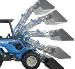 ТЕЛЕСКОПИЧЕСКАЯ СТРЕЛА С СИСТЕМОЙ САМОВЫРАВНИВАНИЯУвеличивает высоту подъёма и обзор, что повышает функционал мини-погрузчика и делает работу более удобной, особенно в условиях ограниченного пространства. Система самовыравнивания позволяет автоматически удерживать груз параллельно земле при подъёме.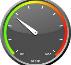 2 СКОРОСТИЭлектрогидравлическая регулировка скорости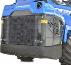 ИНТЕГРИРОВАННЫЕ ЗАДНИЕ ПРОТИВОВЕСЫВстроенные противовесы используются для увеличения грузоподъемности машины. Они уже установлены внутри машины.КОМПЛЕКТАЦИЯ «СТАНДАРТ», улучшеннаяКОМПЛЕКТАЦИЯ «СТАНДАРТ», улучшеннаяКОМПЛЕКТАЦИЯ «СТАНДАРТ», улучшенная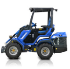 МИНИТРАКТОР MULTIONE 8.4S, оснащенный опциями:- Плавающий клапан - Автоматическая запирающая/отпирающая пластина- Проставки для колес 55 мм- Усиленные универсальные  шины с увеличенным протектором4  190 000 рублей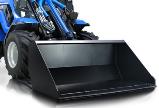 ОСНОВНОЙ КОВШ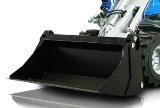 ЧЕЛЮСТНОЙ КОВШ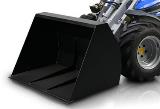 КОВШ ВЫСОКОЙ ВЫГРУЗКИ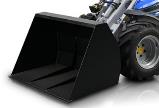 КОВШ ДЛЯ ЛЕГКИХ МАТЕРИАЛОВ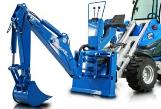 ЭКСКАВАТОРНАВЕСНОЙ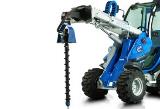 ГИДРОВРАЩАТЕЛЬ(ЯМОБУР)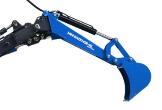 ЭКСКАВАТОРНАЯ РУКОЯТЬ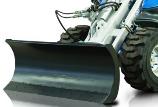 БУЛЬДОЗЕРНЫЙ ОТВАЛ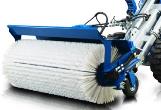 ЩЕТКА ПОДМЕТАЛЬНАЯ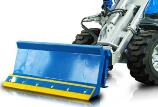 ОТВАЛ ДЛЯ СНЕГА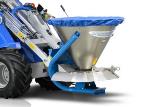 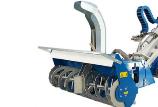 СНЕГОМЕТАТЕЛЬШНЕКОРОТОРНЫЙПЕСКО И СОЛЕРАЗБРАСЫВАТЕЛЬ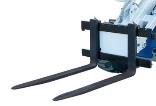 ПАЛЛЕТНЫЕВИЛЫ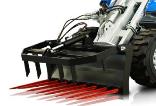 ВИЛЫ ДЛЯ СИЛОСА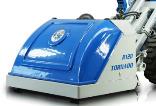 ГАЗОНОКОСИЛКАТОРНАДО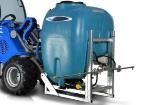 УЛИЧНАЯ МОЙКА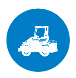 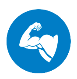 КОМПАКТНЫЕ, С ШАРНИРНО-СОЧЛЕНЕННОЙ РАМОЙвысокая стабильность хода, простота управления, безопасная, устойчивая конструкция с низким центром тяжести, удобство использования в местах с ограниченным пространством, малый радиус разворота.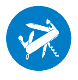 ПОСТОЯННЫЙ ПРИВОД 4WD гидростатический привод, 4 колесных гидромотора, DBS (система динамической блокировки колес при застревании и пробуксовке), тяга в любых условиях (дождь, снег, грязь), повышенный ресурс шин по сравнению с бортовыми минипогрузчиками, шины не портят рельеф (низкий показатель давления на грунт (в 3 раза ниже чем в погрузчиках с бортовым поворотом)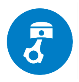 УНИВЕРСАЛЬНЫЕ: БОЛЕЕ 170 ВИДОВ НАВЕСНОГО ОБОРУДОВАНИЯсистема быстрого съема для рабочих органов + система гидравлического мультиконнектора (безопасное соединение гидравлики без течи), система HI FLOW - повышенный гидропоток.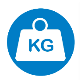 ЛЕГКИЕ В УПРАВЛЕНИИэргономичный дизайн, мультифункциональный джойстик (на 4 или 12 функций), 2 педали направления движения (вперед-назад), панель управления с подсветкой, высокий уровень контроля навесного оборудования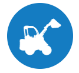 НИЗКИЙ ВЕС Лучшее в своем тяговом классе соотношение веса и грузоподъемности, низкое давление на грунт, отсутствует залом, сохраняет газонУСИЛЕННАЯ ТЕЛЕСКОПИЧЕСКАЯ СТРЕЛА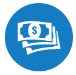 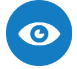 ОБЗОР ОПЕРАТОРА НА 360 ГРАДУСОВ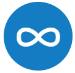 НИЗКИЕ ЭКСПЛУАТАЦИОННЫЕ РАСХОДЫ (ПО СРАВНЕНИЮ С ТРАКТОРАМИ, БОРТОВЫМИ МИНИПОГРУЗЧИКАМИ)МОДЕЛЬНЫЙ РЯД БОЛЕЕ 20 МОДЕЛЕЙ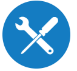 ГАРАНТИЯ ДО 3-х ЛЕТРасширенная гарантия на гидронасос и колесные гидромоторы.